Муниципальное дошкольное образовательное бюджетное учреждение Детский сад №22  г. ЛабинскПроект«Огород на окне»(вторая младшая группа)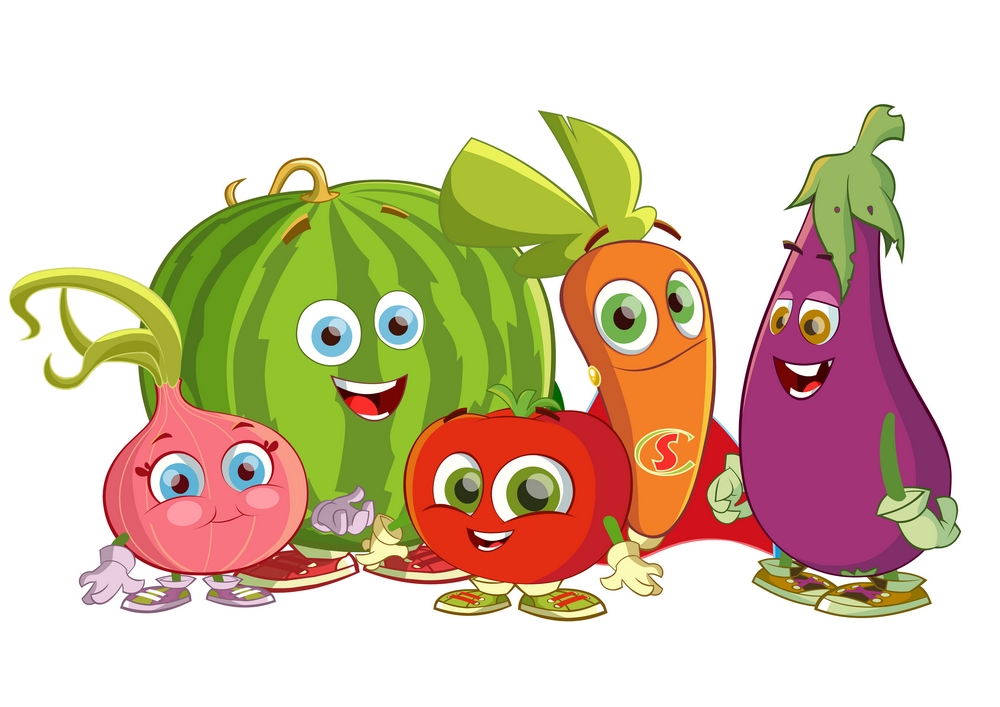 Выполнила : Резникова Дарья Павловна2022г.Проект: краткосрочный.Вид проекта: познавательно - исследовательский, творческий.Продолжительность: 2 недели.Участники проекта: дети II младшей группы, воспитатель, родители.Активизация словаря: лук, семена гороха, земля, вода, солнце, сажать, поливать, смотреть, рыхлить, наблюдать.Предполагаемый результат:• Дети получат представления о том, что растения живые, их поливают, сажают, выращивают;• Дети получат представления о труде взрослых, научатся правильно называть трудовые действия;• Проводимая работа позволяет воспитывать трудолюбие, бережное отношение к растениям;• Все участники проекта (дети, воспитатель, родители) получат положительные эмоции от полученных результатов.АктуальностьДети младшего дошкольного возраста в недостаточной степени имеют представления о растениях, о том, где они растут, о необходимых условиях их роста, их интерес к познавательно-исследовательской деятельности недостаточно развит. Маленькие дети любят действовать. Мир  вокруг себя они познают практически. Исследовательская, поисковая активность – естественное состояние ребенка, он настроен на познание мира. Исследовать, открывать, изучать – значит сделать шаг в неизведанное и непознанное.Тема разработанного проекта выбрана с учетом возрастных особенностей детей второй младшей группы и объема информации, которая может быть ими воспринята. Это детский исследовательский проект ориентирован на приобретение детьми опыта через исследовательскую деятельность, осознание детьми своих интересов, формирование умений их реализовывать, приобретение и применение детьми новых знаний в жизни.                       Проектная идея· Создать в группе детского сада огород на подоконнике.Цель:Формирование у детей интереса к исследовательской деятельности по выращиванию культурных растений в комнатных условиях, воспитание у детей любви к природе.Задачи:• Воспитывать у детей желание участвовать в трудовой деятельности;• Научить детей готовить землю для посадки;• Познакомить с инструментами, материалами для посадки;• Научить с помощью воспитателя сажать растения;• Научить поливать растения под руководством воспитателя;• Дать представления о выращивании растений;• Наблюдать за всходами растений;• Воспитывать бережное и заботливое отношение к растениям;• Привлечь родителей к активной жизни детского сада в рамках организации и реализации проекта;• Формировать у детей познавательный интерес к растениям;• Организовать художественно – продуктивную творческую деятельность.Этапы проектаПодготовительный этапДеятельность педагога:• Беседы с детьми (выявление уровня знаний о растениях); • Составление плана работы над проектом; • Сбор материала необходимого для реализации проекта; • Чтение художественной литературы (потешек, пословиц, поговорок, песен, связанных с огородом и овощами); • Организация предметно – развивающей среды по теме проекта; • Изготовление дидактических игр и пособий;• Подготовка к художественной деятельности;Деятельность детей:• Рассматривание иллюстративного материала, муляжей овощей по теме проекта.Основной этапДеятельность педагога:• Беседа с детьми познавательного характера; • Организация предметно – развивающей среды по теме;Деятельность детей:• Посадка семян гороха,  лука в землю; • Уход за растениями - полив, рыхление;• Выполнение заданий в самостоятельных наблюдениях;• Игровая, двигательная деятельность;• Участие в практической деятельности;• Лепка лука из пластилина; • Отгадывание загадок про овощи и фрукты;• Участие в дидактических играх;• Наблюдения.Совместная деятельность взрослых и детей:• Рассказы воспитателя, чтение детской художественной литературы;  • Рассматривание дидактических картинок, иллюстраций об овощах; • Труд в огороде;• Создание календаря наблюдений.Завершающий этапДеятельность педагога:• Итоговая беседа с детьми (анализ проделанной работы); • Презентация проекта; • Представление опыта.Деятельность детей: • Оформление календаря наблюдений.Мероприятия по реализации проекта1. Беседы: • «Что такое огород и что на нём растёт», • «Что такое «Огород на окне», • «Какие растения можно вырастить на подоконнике».2. Практическая деятельность:• Отбор и посев семян, • Полив, уход и наблюдения за овощными культурами.3. Игровая деятельность:• Дидактические игры: «Чудесный мешочек»,  «Что растет на огороде?», «На что похожи овощи?», «Какого цвета овощи?»,• Словесных игры с движениями: Игра «Вершки-корешки», игра «Большой — маленький», игра «Назови как можно больше признаков», игра «Узнай, о чем я говорю», игра «Назови ласково», • Настольная игра «Парные картинки», «Овощи». • Рассматривание иллюстраций с изображением различных растений, которые можно вырастить на подоконнике, • Рассматривание различных семян.4. Художественно - творческая деятельность детей: • Лепка «Лук».• Рисование календаря наблюдений.5. Речевое развитие:• Чтение сказок: «Репка», «Вершки и корешки». • Загадывание загадок.• Слушание песенок.6. Работа с родителями:• Привлечение родителей к сбору материалов.По реализации проекта «Огород на окне»были получены следующие результаты:• В группе был создан «Огород на окне»,• Дети получили представления о том, что растения живые, их надо поливать, сажать, выращивать,• Дети расширили представления о труде взрослых, научились называть трудовые действия,• Участники проекта получили положительные эмоции.Приложение № 1.Стихи про лукПойдём с тобою в огород.Немало там у нас забот!Польём лучок из лейки,И сядем на скамейки.***Как чудесно в огороде,Поработать ясным днём!Тёплый луч по грядке бродит,Луком пахнет чернозём.Загадки про лукЯ вырос на грядке,Характер мой гадкий,Куда ни приду,Всех до слёз доведу (лук)Сарафан не сарафан,Платьице не платьице,А как станут раздевать –Досыта наплачутся (лук)Скинули с ЕгорушкиЗолотые перышки –Заставил ЕгорушкаПлакать и без горюшка (лук)***Приложение №2Чудесный мешочек - дидактическая играЦель игры «Чудесный мешочек»В ходе проведения игры дети учатся определять, что это за предмет, по характерным внешним признакам, то есть по форме. Также ее можно использовать для развития речи и воображения.Необходимый инвентарь для игр1. Непрозрачный мешок. Для малышей его рекомендуется сшить из ярких тканей (чтобы увеличить интерес к происходящему), а для более старших детей – из темной.2. Предметы. Они должны соответствовать определенной теме (овощи, геометрические фигуры, животные, буквы или цифры) и иметь ярко выраженные различия формы.Описание игры «Чудесный мешочек»Смысл игры очень прост: необходимо опустив руку в мешок, нащупать предмет и назвать его, не видя, что это конкретно. Чтобы дети не путались, сначала можно класть 1 предмет, а потом, когда они научатся так играть, уже несколько.Играющим, кроме основного задания, могут быть даны дополнительные:· описать попавшийся предмет (цвет, размер, вкус, материал) или животное (что оно делает, где живет);· рассказать, из какой сказки этот предмет или герой;· описать его так, чтобы другие дети отгадали его;· назвать слова на данную букву;· составить пример, где ответ будет данное число.Для совсем маленьких деток можно предложить таким образом выбрать игрушку, с которой он потом будет играть. Для этого им сначала показывают предметы, которые кладутся в мешочек, а потом каждый по очереди достает свой.Дидактическая игра «Что растёт в огороде?»Цель: выявить характер представлений ребёнка об овощных культурах, правилах их жизнеобеспечения и пользе для человека.Используется метод беседы.Материал.Карточки с изображением овощей, семян овощей: помидор, огурец,тыква, капуста, перец, кабачок, садово-огородного инвентаря,природных явлений. Игровой персонаж – пугало, от имени которого педагог задаёт вопросы детям.-Покажи и назови овощи. Какие из них ты любишь?-Какие не любишь, почему?-Как ты думаешь, овощи полезны для человека? Почему?-Выложи карточки в следующем порядке: семена тыквы, лука, гороха.-Хочешь ли ты сам вырастить овощи?-Как ты думаешь, что тебе для этого потребуется? Выложи карточки.Какой водой и как нужно поливать овощи?-Как ты думаешь, а сами овощи любят витамины (подкормку)?Что может произойти с овощными растениями, если не ухаживать за ними?Дидактическая игра «На что похожи овощи?»В игре могут принимать участие 4 ребенка. Каждый игрок выбирает себе цветную карточку-поле. Игрок берет геометрические фигуры и накладывает их на те овощи, которые по форме напоминают данную геометрическую фигуру. Выигрывает тот, кто первым закроет игровыми карточками все игровое поле.Значимость игры. Игра «На что похожи овощи?» помогает в игровой форме запомнить названия овощей, соотносить их с геометрическими фигурами.Дидактическая игра «Какого цвета овощи?»В игре могут принимать участие 3-5детей. Каждый игрок выбирает себе не цветную карточку-поле с овощами и накладывает на них круги, которые соответствуют цвету данного овоща. Выигрывает тот, кто первым и верно закроет игровыми карточками все игровое поле.Значимость игры. Игра «Какого цвета овощи?» помогает в игровой форме запомнить названия овощей, соотносить их с цветовыми кругами, развивает цветовое восприятие.Словесных игры с движениямиИгра «Вершки-корешки»Дети сидят в кругу. Воспитатель называет овощи, дети делают движения руками: если овощ растёт на земле, на грядке, дети поднимают кисти рук вверх. Если овощ растёт в земле – кисти рук опускают вниз.Игра «Большой — маленький»Цель: словообразование с помощью уменьшительно-ласкательных суффиксов:огурец — огурчик, помидор — помидорчик... и показ движениями.Игра «Назови как можно больше признаков»Цель: согласование существительных с прилагательнымиМорковь (какая?) — оранжевая, длинная, сладкая, полезная, твердаяпомидор (какой?) — красный, сочный, аппетитный, круглыйОгурец (какой?) — овальный, хрустящий, зеленый, длинный, ароматныйИгра «Узнай, о чем я говорю»Цель: обогащать словарь детей прилагательными.Ход игры. Воспитатель предлагает детям, глядя на карточки, догадаться о каком овоще говорит (овоще). Далее дети сами загадывают загадки.Зеленый, вытянутый – огурец; красный, полезный – помидор; острый, разноцветный – перец; большой, и т. д.  				Игра «Назови ласково»Цель: Учить образовывать существительные с уменьшительно-ласкательными суффиксами.Оборудование: предметные картинки с изображением овощей большого и маленького размера.Ход: Педагог показывает ребенку картинку с изображением какого-либо большого овоща, например, огурца и предлагает его назвать. Затем объясняет: «Этот огурец большой. А как ты назовешь ласково маленький такой же овощ?» Показывает картинку (огурчик) Аналогично рассматриваются другие овощи (репа - репка, морковь — морковочка.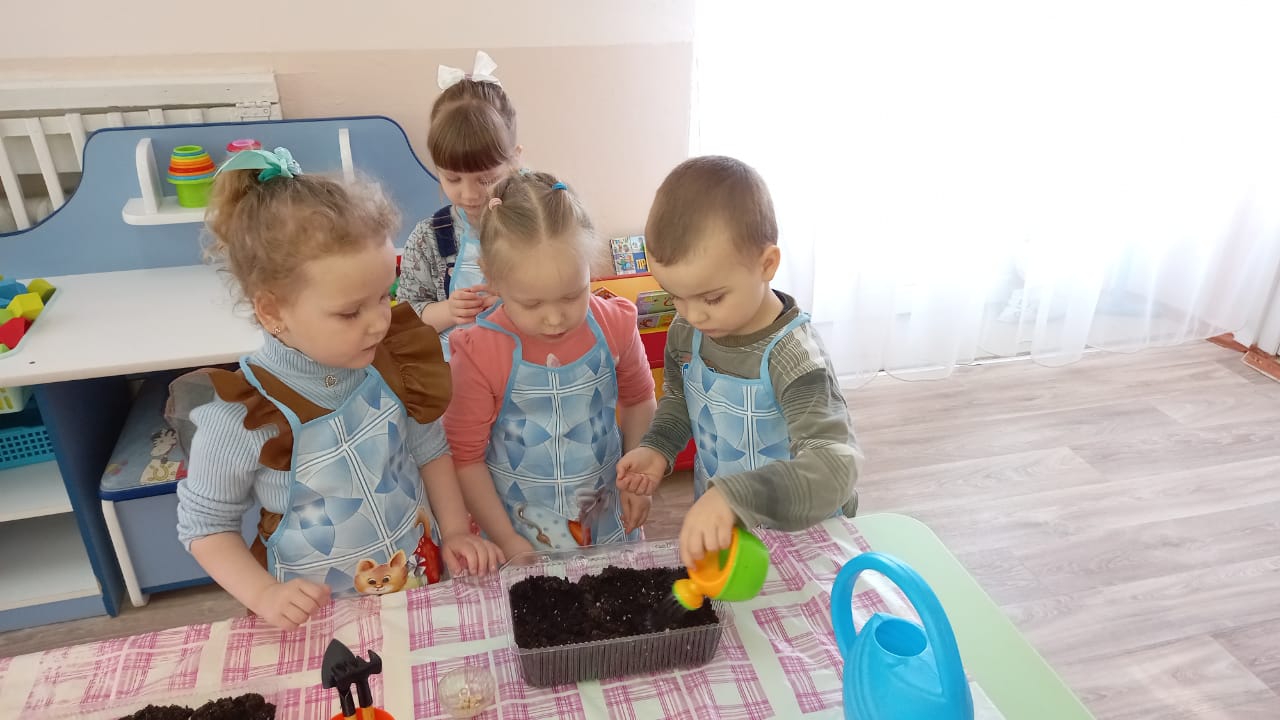 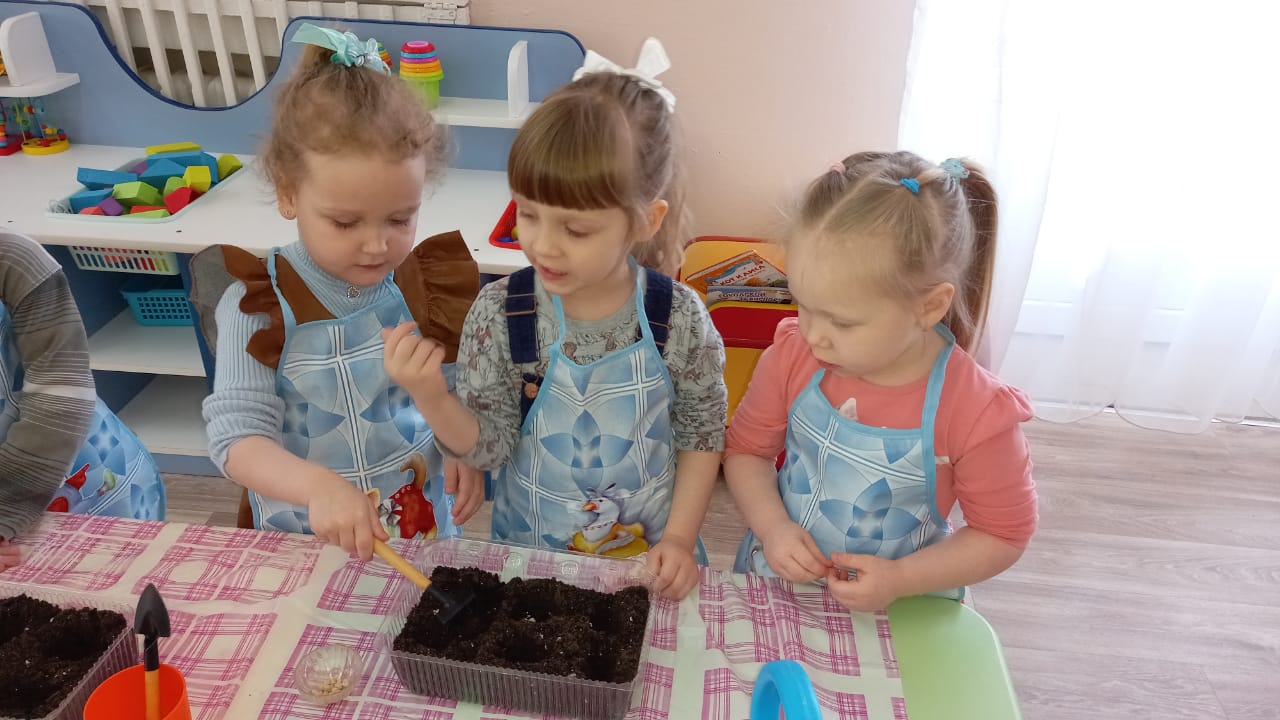 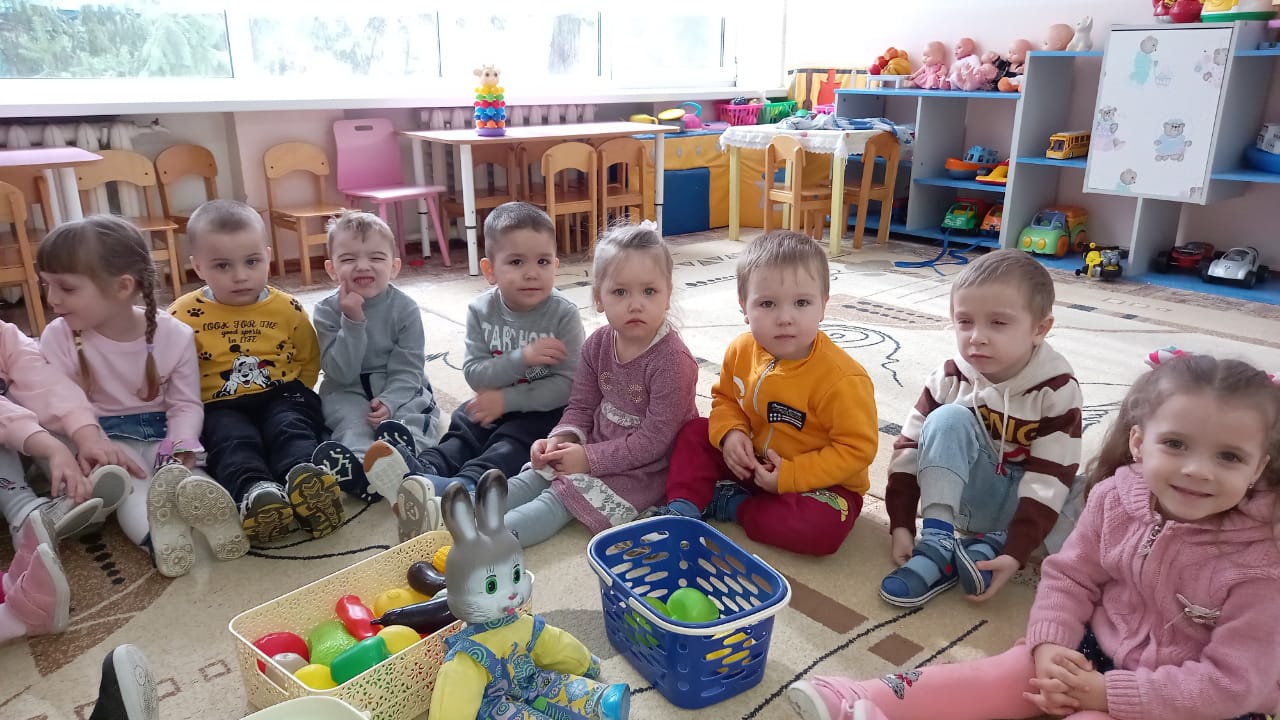 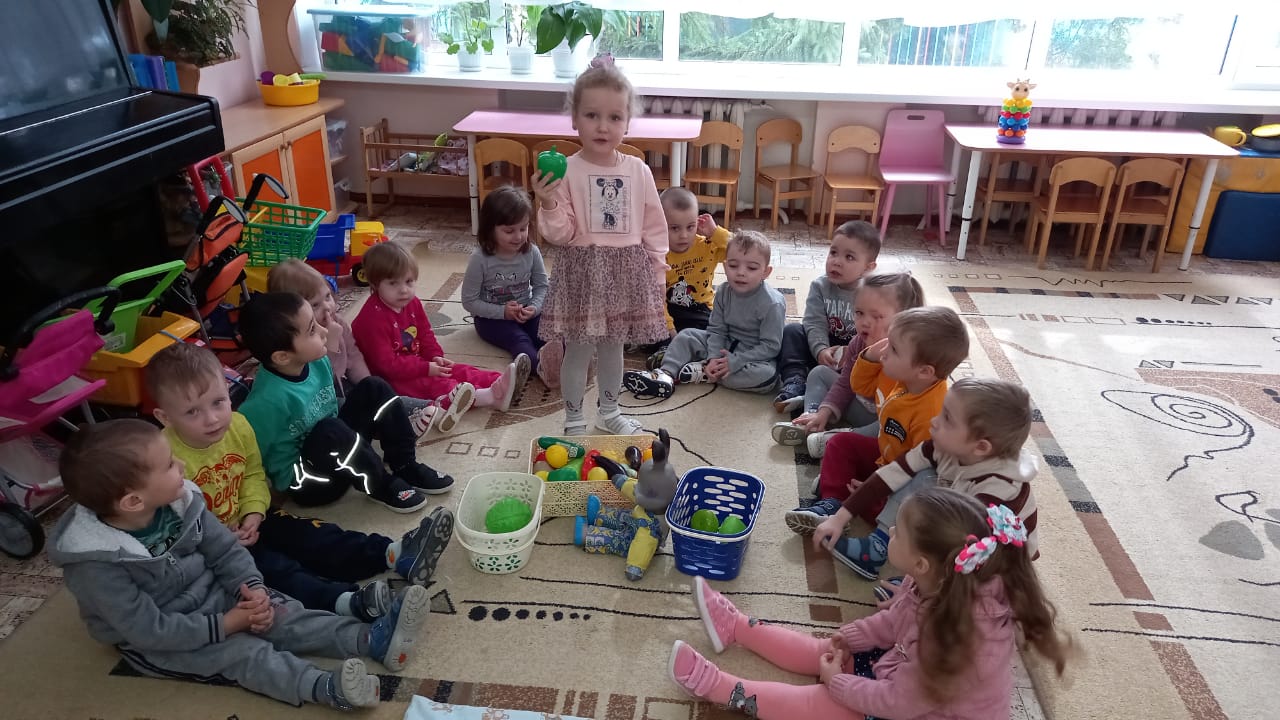 